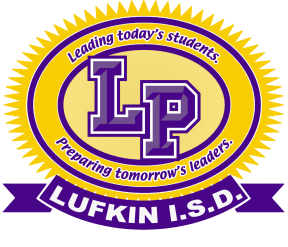 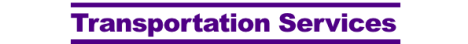 Estimados Padres / Tutores,El Distrito Escolar Independiente de Lufkin provee transporte de autobús hacia y desde la escuela como servicio de cortesía para estudiantes elegibles que residen en el Distrito. El Estado de Texas establece las condiciones que rigen las operaciones de los autobuses escolares y financea el servicio asignando al distrito una cantidad determinada para los estudiantes que son elegibles para ser transportados. Como distrito escolar independiente, nosotros determinamos otras medidas restrictivas operacionales sobre cómo se dirige y se regula el transporte. Las reglas y pautas de transporte se describen aqui en este manual para sun informacion. Por favor revise este document a fondo.Importante! En cualquier momento en que un estudiante viaje en un autobus escolar LISD por cualquier motivo, atletismo, casa a escuela, club de ninos y ninas, mi lugar de crecimiento, excurciones, se aplican reglas enumeradas en este documento. La accion disciplinaria se desviara por cualquier violacion hasta la perdida de previlegio. Este documento está disponible en nuestra oficina de transporte y se publica en línea, www.lisd.org en la pestaña de transporte.Elegibilidad para Estudiantes de Educación Regular:El transporte del hogar a la escuela está disponible para los estudiantes que viven a dos o más millas de la escuela asignada. La distancia que un estudiante vive de su escuela asignada se determina midiendo de la acera en la parte delantera de la escuela a la acera en frente de la casa usando la calle pavimentada más cercana. La elegibilidad de la dirección se revisa continuamente durante todo el año escolar. Cuando se detecta una dirección que no es elegible, les notificaremos lo antes posible y les daremos un período adecuado para que los padres encuentren un modo alternativo de transporte. Padres/Tutores: El Distrito Escolar Independiente de Lufkin se complace en proporcionar transporte para sus estudiantes elegibles y solicitar su apoyo para ayudar a crear una operación segura y eficiente. Les pedimos su cooperación con el personal de la escuela para desarrollar estándares de comportamiento apropiados para aquellos estudiantes que viajan en los autobuses escolares de LISD. Si alguna vez tiene alguna inquietud acerca de la seguridad del autobús escolar, le recomendamos que llame a la oficina de Lufkin ISD Transportación al (936) 634-6516. Sea específico con su preocupación y comprenda que estamos aquí para ayudarlo. Cualquier uso de lenguaje profano o amenazador será considerado inapropiado y la llamada se interrumpirá si no puede abstenerse de tales comportamientos. No se tolerará ningún tipo de acoso de empleados y estudiantes. El edificio de transporte es una instalación escolar y cualquier persona que ingrese y viole los derechos de seguridad de los empleados y estudiantes del distrito haciendo amenazas físicas o mostrando un comportamiento perturbador será eliminada y sometida a un proceso penal.Tenga en cuenta: Nunca intente abordar un autobús escolar para dirigirse al conductor o estudiante. Usted no está ausente a bordo del autobús escolar por ningún motivo. Esto es una violación de los derechos de seguridad de los estudiantes y empleados. Si hay un problema, póngase en contacto con la oficina del departamento y le ayudaremos.	Requisitos para el servicio de autobuses:	1. Debe cumplir con los criterios de dos o más millas del plantel escolar asignado.2. Debe ser un padre o guardián del estudiante para el servicio.3. Debe proporcionar prueba de residencia. Ejemplo: factura de servicios públicos, contrato de arrendamiento u otro documento autorizado que acredite residencia. No es opción.4. Cualquier solicitud de registro de autobús debe ser completada en el departamento de transporte para verificar la dirección del hogar y la información de contacto de emergencia.5. Cualquier cambio de dirección o número de teléfono durante el año escolar debe ser cambiado en la escuela de asistencia del estudiante primero, luego en el departamento de transporte entre las horas de 9:00 am a 11:45 am diario o después de las 5:00pm con cita. Estas horas se programan específicamente para que no interfieran con las operaciones de transporte. Se aprecia su cooperación y comprensión.Artículos prohibidos:1. Cualquier objeto (instrumento musical, proyecto, etc.) demasiado grande para ser llevado por el estudiante en el autobús escolar. Los padres deberán proporcionar transporte. Para que el objeto sea permitido, el objeto deberá:poder ser colocado en el regazo del estudiante,no exceder la altura del asiento, yno obstruir la vista del conductor.  Animales vivos o insectos. Cualquier dispositivo que distraiga al conductor o interrumpa el transporte y / o cree un ambiente inseguro.No patinetas o equipo deportivo. Balones de fútbol ​​se deben colocar en las mochilas. No están permitidos otros.No hay armas ni elementos que puedan usarse para causar daño físico o comprometer la seguridad de los estudiantes o empleados. Lápices, bolígrafos, tijeras deben permanecer en la mochila de los estudiantes.Conducta del estudiante en el autobús escolar:1. Seguir y respetar las normas de conducta como en el aula.2. Sé cortés. NO lenguaje profano. O cualquier lenguaje que sea sexual o amenazante3. No coma ni beba en el autobús.4. Mantenga el autobús limpio. No basura ni suciedad.5. Coopere y siga las instrucciones del conductor / monitor.6. No utilice productos de tabaco. Sin cigarrillos electrónicos ni productos de vapor.7. No sea destructivo de la propiedad de LISD. Los padres / estudiantes serán responsables del pago de los daños y los privilegios de conducción se suspenderán hasta que se reciba el pago.8. Permanezca en su asiento asignado y lejos del pasillo. Nunca salte o se pare mientras el autobús está en movimiento. Esta acción es muy peligrosa y está en contra de la ley. 9. Mantenga la cabeza, las manos, y los pies dentro del autobús. Mantén tus manos en tí. Esto significa que no tiene derecho a poner sus manos sobre nadie. 10. No deberá haber gritos ni distracciones. Mantenga los niveles de ruido al mínimo, los conductores deben concentrarse en la carretera.11. Ningún lanzamiento de objetos en el autobús escolar.12. Teléfonos celulares y electrónicos están permitidos para música o juegos con el uso de tapones para los oídos o en silencio si los estudiantes no tienen audífonos. En caso de una emergencia los estudiantes deben obtener la aprobación del conductor del autobús antes de poder hacer una llamada. Esperamos que los estudiantes utilicen buen juicio cuando usen estos aparatos. Esto significa que no puede hablar por teléfono cuando quiera. No aconsejamos el intercambio de electrónicos entre los estudiantes, lo que puede conducir a discusiones. No se permiten sitios de contenido inapropiado (pornografía) o música con profanidad o contenido inapropiado de naturaleza violenta o sexual.13. Sudaderas con capucha deberán ser quitadas antes de ingresar en el autobús.14. No se permiten cobijas en el autobús. Las chaquetas deben ser usadas o colocadas en mochilas.15. La auditoría de video ocurre periódicamente en cada autobús escolar de LISD. Si se registra una violación, el estudiante / los estudiantes pueden ser sometidos a una acción disciplinaria hasta la eliminación del autobús escolar, independientemente de la fecha de ocurrencia.16. Los ninos y las ninas no tienen permitido sentarse junto.Otras infracciones punibles incluyen; intimidación, peleas, bromas, falta de respeto al personal de transporte de LISD o cualquier otro comportamiento que comprometa la seguridad de los estudiantes o miembros del personal a bordo del autobús escolar. Los estudiantes también serán responsables por la política del consejo escolar, código de vestimenta y código de conducta del estudiante.Disciplina:Los estudiantes que no obedezcan los procedimientos de seguridad y las reglas de conducta estarán sujetos a la disciplina progresiva establecida por la administración de transporte. El conductor / monitor le recordará al estudiante la infracción y le pedirá que obedezca las reglas de seguridad y conducta. Agotaremos todos los esfuerzos para corregir los malos patrones de comportamiento de los estudiantes, pero si no se cumplen, se tomarán medidas disciplinarias. Los padres serán notificados por teléfono de cualquier período de suspensión. Si no podemos ponernos en contacto con los padres, los períodos de suspensión aún se aplicarán. Documentaremos cada intento de llegar al padre (hora y fecha). Dejaremos correos de voz cuando y si están disponibles. Es su responsabilidad contar con los números de trabajo que figuran en el sistema escolar para que pueda comunicarse con su hijo.Por favor, tómese el tiempo para revisar las reglas de seguridad con su hijo, es para ellos y para su beneficio.Pasos disciplinarios de todos los grados:1ra llamada de atención	3 Días de Suspensión2da llamada de atención	5 Días de Suspensión3ra llamada de atención	10 Días de Suspensión4ta llamada de atención	15 Días de Suspensión5ta llamada de atención	Pérdida de privilegios de ser transportado en autobús para el año escolar incluyendo colocación en ACE/Alternativa y escuela de veranoLa Administración de Transporte se reserva el derecho de omitir pasos y aplicar sanciones basadas en la severidad de la infracción. Por cualquier pregunta disciplinaria por favor contacte al personal disciplinario apropiado. Personal de Contacto para Disciplina: (Pre-k-5) Sonia Robles (Asistente de Supervisor de Operaciones) — 630-4425 (6-12) Nikki Lawson (Supervisor de Operaciones) — 630-4458Se requiere que los padres utilicen su supervisor de nivel de grado para cualquier asistencia con disciplina o inquietudes.Quejas/Departamento de Cadena de Mando:Nivel 1- Sonia Robles - Asistente de Supervisor de OperacionesNivel 2- Nikki Lawson - Supervisor de OperacionesNivel 3- Belinda Wade - SubgerenteSi tiene una queja, utilice los contactos de nivel de paso enumerados anteriormente. No te saltes la cadena de mando. Será redirigido para comunicarse con el supervisor apropiado para obtener ayuda.Rutas y paradas de Educación Regular:El Departamento de Transporte de LISD no ofrece servicio de puerta para estudiantes de educación regular. Lufkin ISD ofrece rutas establecidas y paradas para acondicionar a todos los estudiantes elegibles para la educación regular con razonables garantías de seguridad y consideración por la duración del recorrido. Lufkin ISD ha establecido reglas para dejar a estudiantes de todas edades enumeradas a continuación. Recomendamos y exhortamos a los padres a desempeñar un papel activo en la seguridad de sus hijos, acompañándolos desde y hasta su parada. Distancia caminando:Pre-K-2do grado                          hasta .25 millas Elementales grados 3-5               hasta .25 millasSecundaria grados 6-12               hasta   .5 millasTEC 37.126. Interrupción de Transportación:Nunca intente pararse frente al autobús o bloquear el autobús con su vehículo. Es contra la ley interrumpir el transporte escolar. Una persona comete un delito si la persona intencionalmente interrumpe, impide o interfiere con el transporte legal de niños hacia la escuela o la actividad patrocinada por una escuela en un vehículo propiedad u operado por un conductor del condado o del distrito escolar independiente. Si esto ocurre, su hijo perderá sus privilegios de conducción por el resto del año escolar.Procedimientos de abordar: Los estudiantes deben estar preparados para cargar inmediatamente cuando llegue el autobús. Esto significa en el horario de la mañana y en el campus al salir de la escuela. Cualquier retraso intencional en el embarque puede hacer que pierda su autobús. Estar preparado.* Los estudiantes sólo pueden abordar su autobús asignado desde su parada designada.1. Estar en su parada designada 10 minutos antes de la hora de ser recogidos. Esto significa que cuando el autobús se detiene y establece el freno de estacionamiento, los estudiantes deben estar listos para abordar. Los conductores deben seguir un horario preciso.2. Los estudiantes deben esperar en la acera o en un área segura lejos del camino mientras esperan el autobús.3. Manténgase alejado del autobús de 12 a 15 pies hasta que se detenga completamente y el freno de estacionamiento esté ajustado. 4. Si tienen que cruzar la calle, espere a que el conductor le señale cuando es seguro cruzar.5. Sólo cruce delante del autobús de 12 a 15 pies de distancia de la defensa para que el conductor pueda verlo visualmente.6. Revise ambas direcciones y camine directamente al autobús.7. Entrar en el autobús uno a la vez sin empujar e ir directamente a el asiento asignado. 8. Si el estudiante pierde el autobús NO persiga el autobús. Los padres NO deben perseguir el autobús en su vehículo o llevar a su hijo a otra parada para abordar el autobús. En estas circunstancias, se le pedirá que lleve a su hijo a la escuela. Estas son violaciones graves de seguridad.Procedimientos de desbordar:* Los estudiantes sólo pueden salir del autobús en su parada designada.1. Permanezca sentado hasta que el autobús se haya detenido completamente y el freno de estacionamiento esté puesto.2. Espere su turno para salir del autobús no empujar.3. Utilice el pasamanos y tome un paso a la vez durante la salida. No saltar por las escaleras.4. Una vez que salga, favor de alejarse del autobús de 12 a 15 pies para que el conductor pueda ver visualmente que está libre de cualquier zona de peligro. No toque el autobús o camine cerca del autobús después de salir.5. Si cualquier artículo cae o rueda cerca o debajo del autobús, no vaya tras él ni se acerque al autobús. Señale al conductor y espere la asistencia.6. Cualquier estudiante que necesite cruzar una calle saldrá del autobús y se moverá a un punto de 12 a 15 pies al frente de la defensa del lado derecho y espere a que el conductor le indique que es seguro cruzar.7. Mire en ambas direcciones y camine directamente a través de la carretera.8. Nunca cruce la carretera detrás del autobús.¡Precaución! Esté alerta por si los vehículos no paran cuando el autobús está abordando y/o desbordando. Abordar y desbordar el autobús es el momento más peligroso para la seguridad de los estudiantes y es cuando la mayoría de las muertes ocurren. Por favor tome precauciones adicionales durante estos tiempos. Procedimientos de desbordar continuados: Requisitos para los padres / Regla de devoluciónUn padre/tutor o persona designada en el contacto de emergencia, debe estar en la parada esperando a los estudiantes de Pre-K hasta el segundo grado. Este es un requisito del distrito escolar. Todas las personas deben estar en la lista de contactos de emergencia con números de teléfonos actualizados. Sin excepción. Por favor revise las preguntas frecuentes # 8. Si el padre o la persona designada no está en la parada designada a tiempo, los estudiantes serán devueltos a los siguientes lugares. Los estudiantes de Pre-K3 serán devueltos a su campus de instrucción. Los estudiantes de Pre-K4 hasta segundo grado serán regresados ​​a transportación ubicado en 811 South Timberland.  A la tercera devolución del estudiante a transportación, los privilegios de transporte a la escuela serán suspendidos por un período de 3 días. El número de retornos son acumulativos y se registrarán de la siguiente manera; 4 ª devolución 5 días, 5 ª devolución 10 días, 6 ª devolución 15 días, 7 ª devolución los privilegios de abordar el autobús será suspendida durante el resto del año escolar. Las devoluciones de los estudiantes hacen que nuestras rutas de autobuses se ejecuten tarde. No esperen que los conductores conozcan su automóvil en la parada. Es responsabilidad del padre o tutor estar presente en la parada del autobús para recibir a su hijo. Tenemos conductores sustitutos que llenarán las ausencias de nuestros conductores regulares y no dejarán que su hijo salga a menos que puedan verificar que usted es el padre o tutor que puede recibir al estudiante. Ellos no sabrán que automóvil maneja usted. Si decide no venir a la parada, está tomando un riesgo de que su hijo regrese al campus o al departamento de transporte y estará sujeto a nuestra regla de regreso del estudiante.Circunstancias en las que un estudiante parece nervioso o inseguro acerca de bajarse del autobús o si el conductor siente que hay una preocupación de seguridad el conductor mantendrá al estudiante en el autobús y lo devolverá a las oficinas de transportación (excepto para Pre-K que serán devueltos a su Campus) y los padres serán notificados. Accidentes o Emergencias:1. Mantenga la calma y siga las instrucciones del controlador / monitor.2. No salga del autobús por ningún motivo que no sea una situación de evacuación de emergencia que el conductor considere necesaria. Recuerde permanecer tranquilo y permanecer en su asiento.3. EMS y el personal de policía serán notificados inmediatamente en caso de que ocurra cualquier accidente.4. Los padres serán notificados tan pronto como sea posible por el personal de transporte.Club de Niños y Niñas:1. Todas las solicitudes de los pasajeros deben completarse en la oficina de transporte.2. Documentación requerida: recibo pagado del club sellado para el año escolar actual.3. Los pasajeros elegibles son de 1º a 5º grado solamente. Todos los estudiantes deben ir al interior del club al llegar. Si un estudiante va a un automóvil sin registrarse en el club, será suspendido del autobús escolar. Todos los corredores del club de niños y niñas cumplirán con las expectativas de disciplina y seguridad descritas en este manual.Servicio de Transporte para Educación Especial:LISD se complace en ofrecer servicios educativos de calidad para sus hijos. Nuestra misión en el Transporte de estudiantes con necesidades especiales es asegurar que su hijo llegue a la escuela y regrese a casa seguros cuidando de las necesidades individuales. Para ser elegible para el transporte de educación especial, el estudiante debe ser recomendado por el comité de ARD para recibir servicio de transporte de educación especial. Si el comité de ARD no recomienda el servicio de educación especial, el estudiante caerá bajo los criterios de transporte de educación regular. Para obtener más información sobre el transporte de educación especial, comuníquese con nuestro coordinador de necesidades especiales.Linda Cayton, Coordinadora de Necesidades Especiales, 630-4427 Preguntas frecuentes:1. ¿Por qué se tarda hasta tres días en comenzar el servicio de transporte para mi hijo?Cuando se agrega UN nuevo estudiante a la lista de los conductores, el tiempo de recoger y regresar cambia para todos los estudiantes asignados a su autobús particular. Los padres tendrán que ser notificados por el Servicios de Transporte para que tengan la oportunidad de ajustarse a los nuevos tiempos de recoger y entregar. El conductor también necesita información sobre sus hijos antes de transportarlos. El avance de tres días entre la notificación y el inicio del transporte permite el procesamiento de la información necesaria. Ejemplo: agregar una parada o tener que reajustar la ruta, y ajustar el tiempo. Haremos todo lo posible para acelerar el proceso lo más rápido posible. 2. ¿Qué sucedería si quiero que mi hijo se baje del autobús en otra dirección que no sea mi parada destinada?De acuerdo con las reglas generales de Transporte de la Agencia de Educación de Texas, así como el Manual del Estudiante, "Las transferencias a un lugar que no sea la parada destinada para un estudiante no están permitidas, excepto que un padre puede destinar una dirección de cuidado para niños o la residencia de un abuelo como el lugar de recogida y entrega regular para su hijo. La instalación o residencia designada debe ser una parada aprobada por el distrito en una ruta aprobada por el distrito que cumpla con los requisitos de dos o más millas del campus de instrucción del estudiante y dentro de la zona de asistencia de la escuela para mantener la eficiencia del enrutamiento. Tía, tío, hermano, hermana, amigo, lugar de negocios no calificarán como una parada designada.3. ¿A quién debo llamar si el autobús no llega a recoger a mi hijo a tiempo?Su hijo debe estar en la parada del autobús designada diez (10) minutos antes de la hora de llegada programada. Si el autobús no ha llegado quince (15) minutos después de su horario programado, llame al Departamento de Transporte al (936) 634-6516. Por favor, tenga el número de autobús, la escuela de asistencia, el nombre del niño y la ubicación de la parada. Los tiempos de la ruta pueden variar durante las primeras semanas de la escuela, así que por favor sea paciente con nosotros durante este tiempo.Otros eventos relacionados como el clima, el tráfico, la construcción de carreteras, la ausencia de los conductores, las dificultades de mantenimiento y los incidentes imprevistos pueden ser causa de los retrasos en la llegada de los autobuses escolares por la mañana y/o por la tarde.4 ¿Puede mi hijo ir a casa en otro autobús?Desalentamos que esto ocurra porque todos los autobuses han establecido asignaciones de asientos y los estudiantes adicionales que viajan en el autobús que no están asignados causan perturbación en las asignaciones de asientos y pueden crear problemas de exceso de estudiantes.5. ¿Quién maneja la disciplina en el autobús escolar?El conductor es la figura principal de la autoridad y es responsable de hacer cumplir las reglas de seguridad a bordo del autobús escolar. Todos los autobuses escolares tendrán monitores de autobuses rotativos para ayudar a los conductores a establecer patrones de comportamiento apropiados para los estudiantes. El manual de seguridad del autobús escolar se proporciona en el departamento de Servicios de Transporte y está disponible para ver en la página web del Distrito. Viajar en el autobús es un "privilegio" no un derecho. Los estudiantes que se portan mal ponen en riesgo su propia seguridad personal, así como la seguridad de los demás a bordo. Esta es la razón por la que tenemos poca tolerancia para el mal comportamiento en el autobús. El conductor puede controlar problemas menores de disciplina hablando con los estudiantes o reasignando asientos. Las infracciones más graves serán abordadas por el personal administrativo de transporte, lo que puede llevar a la advertencia, o la retirada del autobús. Si su hijo está experimentando algún problema en el autobús escolar, se le incita a hablar con el conductor para que tengamos la oportunidad de abordar y resolver la situación antes de que se intensifique.6. ¿Por qué suspendió a mi hijo del autobús escolar?Las expectativas de comportamiento en el autobús escolar son muy similares a las del salón de clases. Después, agregue la movilidad de ese "aula,” el tráfico, el ruido añadido, y el tamaño del "aula"; Y usted tiene una catástrofe potencial si no hay claras expectativas de comportamiento e implementación. Las expectativas de comportamiento giran en torno a los derechos individuales de seguridad de cada persona en el autobús. Todo lo que ponga en peligro la seguridad de las personas en el autobús se considerará grave y se tomará la acción apropiada.7. El autobús pasa por mi calle. ¿Por qué el autobús no puede parar en mi casa?Las paradas de autobús están ubicadas centralmente para todos los estudiantes que viven en un área específica. La mayoría de los casos, tratamos de establecer nuestras paradas en las intersecciones, que son fáciles de localizar y donde los conductores están más alerta a los peatones. El distrito intenta minimizar el número de paradas para que podamos reducir el tiempo de recorridos de los estudiantes. Parar en entradas privadas incomoda al público que viaja en automóvil haciéndolos impacientes tratando de moverse alrededor del autobús y comprometer la seguridad de los estudiantes.8. ¿Cómo puedo actualizar la información o agregar a alguna persona a mis contactos de emergencia?Si necesita agregar contactos adicionales que estén autorizados para recibir a su hijo, debe realizar los cambios en la escuela a la que asiste su hijo para que pueda agregarlo a Skyward (Este es el sistema de datos de la escuela que tiene información del estudiante / padre). Transportación no puede hacer cambios en el sistema de Skyward, sólo podemos ver. Por favor comunique cualquier cambio con Transporte para que podamos anotar el cambio en caso de que la información no haya sido actualizada. Verificaremos con la escuela que se ha hecho una solicitud para un cambio.  9. ¿Por qué tengo que ir a Transportación para registrar a mi hijo para el servicio de autobús?Requerimos esto anualmente para verificar que las direcciones son elegibles y para procesar el papeleo necesario.  Muchos de nuestros estudiantes están en transición a otras escuelas, lo que puede cambiar las asignaciones de autobuses y los tiempos. Creamos nuestras rutas anualmente sobre la base de cada solicitud que es elegible para que las rutas sean más eficientes y asignamos a los estudiantes en autobuses específicos para evitar el amontonamiento. Continuamente buscamos maneras de hacer nuestro servicio de transporte lo más eficiente y económico como sea posible para que algunas rutas puedan ser eliminadas o agregadas, lo que puede hacer que cambien los números de autobuses y rutas del año anterior.10. ¿Por qué mi hijo tiene un asiento asignado?Utilizamos esta estrategia para reducir la confusión y familiarizarnos con los estudiantes. Estamos preparados para manejar adecuadamente la disciplina. Si se produce un conflicto de comportamiento los conductores saben dónde están asignando los estudiantes y es fáciles identificarlos. En ningún momento los niños y las niñas están autorizados a sentarse en el mismo asiento.11. ¿Por qué mi hijo fue dejado en la escuela?1. Si un estudiante es disruptivo y se niega a seguir los procedimientos de seguridad y las reglas de conducta, se lo dejará en el campus y se le pedirá que se presente en la oficina. No podemos transportar a un estudiante que ponga en peligro su propia seguridad personal, así como la seguridad de otros a bordo del autobús escolar.2. Si un estudiante retrasa intencionalmente el embarque y las puertas del autobús escolar han sido cerradas, el autobús está preparado para partir. Los estudiantes no podrán ingresar una vez que el autobús se haya preparado para la salida. Los conductores darán a todos y cada uno de los estudiantes el tiempo adecuado para abordar. Todos los estudiantes deben estar preparados para abordar rapidamente del autobús escolar cada día para que los horarios y horarios de los autobuses se mantengan constantes. Si un estudiante pierde el autobús, debe ir a la oficina.